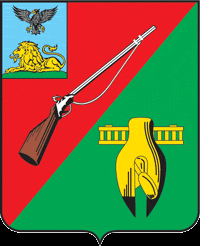 ОБЩЕСТВЕННАЯ ПАЛАТАСТАРООСКОЛЬСКОГО ГОРОДСКОГО ОКРУГАIV СОЗЫВАЧетвёртое пленарное заседание Общественной палатыСтарооскольского городского округа« 17 » декабря  2020 г.	 								   №  20                 		                             		             		     	         		 РЕШЕНИЕОб утверждении графика работы общественной приёмнойОбщественной палаты Старооскольского городского округаIV созыва на 2021 годЗаслушав и обсудив – дистанционно вопрос о графике работ Общественной палаты Старооскольского городского округа на 2021 год на основании решения Совета Общественной палаты Старооскольского городского округа № 16 от 17.12.2020г., Общественная палата РЕШИЛА:1.Утвердить график  работы общественной приёмной Общественной палаты Старооскольского городского округа на 2021 год  по адресу: г. Старый Оскол, ул. Ленина, д.45. каб.7  (прилагается).2. 3. Разместить график работы Общественной приёмной Общественной палаты Старооскольского городского округа на официальном сайте органов местного самоуправления Старооскольского городского округа в сети Интернет.4. Контроль за данным решением возложить на Совет Общественной палаты Старооскольского городского округа IV созыва.Председатель Общественной палатыСтарооскольского городского округа			          	  IV созыва								     		И.А.Гусаров							    Утверждаю:
Председатель Общественной палаты 
Старооскольского городского округа
____________________ Гусаров И.А.
17 декабря 2020 г.ГРАФИКприёма граждан Общественной палатына 2021 год21.01.2021г.Приём граждан ведет: Председатель Общественной палаты – Гусаров И.А.,  заместитель председателя Общественной палаты - руководитель аппарата - Колотилкин В.Н., заместитель председателя  Общественной палаты по социальным вопросам – Беликова Т.П..По адресу:  г. Старый Оскол, ул. Ленина, д. 45, каб. 7.16:00-18:0018.02.2021г.Приём граждан ведет: Комиссия по образованию, здравоохранению, культуре,  молодежной политики и развитию физической культуры и спорта – Ромашин Ю.И., Скрыпов Н.Т., Журавлёв Ю.И., Лабышкина В.И.По адресу:  г. Старый Оскол, ул. Ленина, д. 45, каб. 7.16:00-18:0018.03.2021г.Приём граждан ведет: Комиссия по экономическому развитию, транспорту, ЖКХ и предпринимательству – Шамарин В.В., Дегтерёв В.П., Гринёва Е.Г..По адресу:  г. Старый Оскол, ул. Ленина, д. 45, каб. 7.16:00-18:0015.04.2021г.Приём граждан ведет: Комиссия по экологии и благоустройству Жданов И.И., Давыденко А.В., Москаленко Е.В.По адресу:  г. Старый Оскол, ул. Ленина, д. 45, каб. 7.16:00-18:0020.05.2021г.Приём граждан ведет: Комиссия по соблюдению законности, регламенту, протоколу и работе общественной  приемной – Мишин С.А., Рассолов В.М., Лотоха В.М..По адресу:  г. Старый Оскол, ул. Ленина, д. 45, каб. 7.16:00-18:0017.06.2021г.Приём граждан ведет: Комиссия по социальной политики, духовно – нравственному и патриотическому воспитанию, делам ветеранов и инвалидов – Кравцова Л.П., Григорова Н.А., Самойлов А.С..По адресу:  г. Старый Оскол, ул. Ленина, д. 45, каб. 7.16:00-18:0015.07.2021г.Приём граждан ведет: Председатель Общественной палаты – Гусаров И.А.,  заместитель председателя Общественной палаты - руководитель аппарата - Колотилкин В.Н., заместитель председателя  Общественной палаты по социальным вопросам – Беликова Т.П..По адресу:  г. Старый Оскол, ул. Ленина, д. 45, каб. 7.16:00-18:0019.08.2021г.Приём граждан ведет: Комиссия по образованию, здравоохранению, культуре,  молодежной политики и развитию физической культуры и спорта – Ромашин Ю.И., Скрыпов Н.Т., Журавлёв Ю.И., Лабышкина В.И.По адресу:  г. Старый Оскол, ул. Ленина, д. 45, каб. 7.16:00-18:0016.09.2021г.Приём граждан ведет: Комиссия по экономическому развитию, транспорту, ЖКХ и предпринимательству – Шамарин В.В., Дегтерёв В.П., Гринёва Е.Г..По адресу:  г. Старый Оскол, ул. Ленина, д. 45, каб. 7.16:00-18:0021.10.2021г.Приём граждан ведет: Комиссия по экологии и благоустройству Жданов И.И., Давыденко А.В., Москаленко Е.В.По адресу:  г. Старый Оскол, ул. Ленина, д. 45, каб. 7.16:00-18:0018.11.2021г.Приём граждан ведет: Комиссия по соблюдению законности, регламенту, протоколу и работе общественной  приемной – Мишин С.А., Рассолов В.М., Лотоха В.М..По адресу:  г. Старый Оскол, ул. Ленина, д. 45, каб. 7.16:00-18:0016.12.2021г.Приём граждан ведет: Комиссия по социальной политики, духовно – нравственному и патриотическому воспитанию, делам ветеранов и инвалидов – Кравцова Л.П., Григорова Н.А., Самойлов А.С..По адресу:  г. Старый Оскол, ул. Ленина, д. 45, каб. 7.16:00-18:00Заместитель председателя Общественной палатыСтарооскольского городского округа				        В.Н. Колотилкин